																					Č.j.:ZŠMŠVÚ/304/17ŠKOLNÍ VZDĚLÁVACÍ PROGRAM PRO PŘEDŠKOLNÍ VZDĚLÁVÁNÍ MATEŘSKÉ ŠKOLY VELKÝ ÚJEZD 
DUHOVÉ KRÁLOVSTVÍ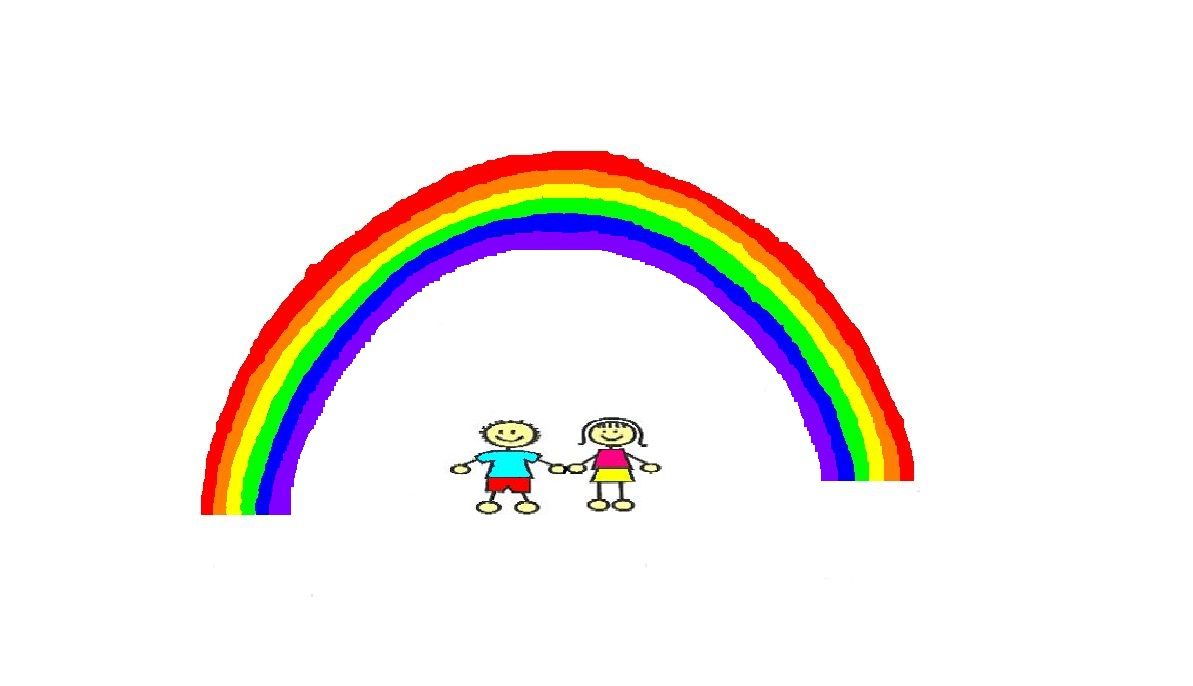 Identifikační údaje:Název:			Základní škola a Mateřská škola Velký ÚjezdSídlo:			Velký Újezd 315, okr. Olomouc 783 55Právní forma:		příspěvková organizaceKontakt:		hlavní budova MŠ 774 112 213, pavilon MŠ 734 792 393Webová adresa:	www.skolavelkyujezd.czZřizovatel:		Městys Velký ÚjezdŘeditel:		Mgr. Petr KonečnýVedoucí učitelka:	Mgr. Jana VáclavíkováIČO:			750 276 40Zpracovala:		 Mgr. Jana VáclavíkováUpraveno a projednáno kolektivem pedagogů 1. 9. 2017I. OBECNÁ CHARAKTERISTIKA ŠKOLYMateřská škola Velký Újezd je trojtřídní předškolní zařízení s kapacitou 80 dětí. První zmínka o mateřské škole pochází z roku 1947 a od té doby prošla několika změnami, střídavě se jednalo o jedno a dvojtřídní zařízení a od 1. 1. 2003 došlo ke sloučení Mateřské a Základní školy ve Velkém Újezdě. Od 2. 5. 2017 se jedná o trojtřídní zařízení. Lokalita, ve které se škola nachází, nabízí opravdovou přírodu v těsné blízkosti, ať už se jedná o zatravněné louky, nedaleké rybníky nebo okolní lesy. K dispozici školce je také multifunkční hřiště základní školy, kde je prostor pro pohybové a sportovní vyžití dětí. V budově mateřské školy využíváme první a druhé patro a nově také nový pavilon MŠ, nacházející se v prostorách zahrady, jedná se o nízkopodlažní a nízkoenergetickou budovu. Pavilon byl v květnu 2017 otevřen pro radost novým nejmenším dětem ve věku od dvou 
do čtyř let, byl zahájen zkušebním provozem a od září 2017 již bude pavilon sloužit plnému využití. V zázemí budovy nechybí třída, herna, kuchyňka, dětská umývárna, šatna dětí, kabinet na ukládání lůžkovin a ložního prádla a technická místnost naprostou samozřejmostí je moderní vybavení nábytkem, bytovými doplňky, nádobím, hračkami a didaktickými pomůckami, nechybí ani námětové koutky a rehabilitační bazének pro pohybové vyžití dětí. 
V prvním patře hlavní budovy se nachází třída KOŤÁTKA, kterou navštěvují děti ve věku 
od tří do čtyř a půl let a ve druhém patře se nachází třída MOTÝLCI, kterou navštěvují děti 
od pěti do sedmi let. Obě třídy mají k dispozici třídu, hernu, sociální zařízení, která odpovídají hygienickým normám, kabinet, kuchyňku a šatnu dětí.Třídy jsou prostorné, prosvětlené obráceny k jižní straně, byla provedena výměna osvětlení tříd, oken a provedeno celkové zateplení fasády a střechy budovy. Dále byla provedena obměna podlahových krytin (PVC, zátěžové koberce v hernách), inovace obkladů dětských umýváren a modernizace vybavení dětských šaten. Nechybí ani šatny pro zaměstnance 
a kabinety sloužící k uložení pomůcek, odborné literatury, obrazového materiálu a TV náčiní a nářadí. Kabinety sloužící pro ukládání dětských lehátek a ložního prádla prošly také celkovou modernizací (přikrývky z dutého vlákna, dřevěná lehátka OSKAR, povlečení s hravými dětskými motivy a úložný systém na míru). V přízemí budovy se nachází kuchyň, kterou využívá SOU služeb Velký Újezd a zajišťuje stravu pro Základní a Mateřskou školu Velký Újezd, další spádové mateřské školy a širokou veřejnost.Školní zahrada, škola má k dispozici také vlastní zahradu, která společně s přístavbou nového pavilonu prošla rekonstrukcí. Došlo i ke změnám ve vybavení 
a herních prvků zahrady aktuálně zahrada skýtá dvě pískoviště, dřevěný domeček, který slouží jednak k uložení hraček a náčiní a také k námětovým hrám dětí a v neposlední řadě jako stinné útočiště, dále dřevěné kyvadlové houpačky, komplex dřevěných průlezek 
a skluzavka, uměle vytvořený kopec zejména pro vyžití dětí v zimním období a položení kmene stromu pro pohybové vyžití. Zasazená kovová konstrukce v prostoru zahrady MŠ nabízí možnost zavěsit pro děti další dvě sedačkové houpačky.  V celém prostoru 
je rozmístěno dostatečné množství laviček pro relaxaci dětí.  Podél plotu došlo k vykácení jehličnatých stromů a byly nově nasazeny habry,  tak aby dotvořily útulné prostředí zahrady 
a zajistili odhlučnění. Z projektu byl také pořízený dětský kolotoč, který děti využívají pro volnou hru, ale také pro námětové hraní. Prostor zahrady také vkusně doplňuje terasa, která je součástí nového pavilonu MŠ. Prostor kolem zahrady byl doplněn o zámkovou dlažbu, čímž vznikla další místa pro pohybové a kreativní vyžití dětí (jízda na kole, koloběžce, odrážedle, malování křídami…), k ukládání kol slouží nové stojany pod přístřešky, kde je možno  i za drobného deště strávit pobyt venku. Nechybí ani ovocné stromy a keře. Péče o stromy, keře a celé prostředí zahrady napomáhá vytvářet u dětí pozitivní vztah 
k přírodě (sběr plodin, shrabávání listí...).PODMÍNKY VZDĚLÁVÁNÍMateriální podmínkyMateřská škola je vhodně vybavena pro poskytování předškolního vzdělání. Zařízení 
je postupně obnovováno, doplňováno učebními i didaktickými pomůckami a hračkami 
(např. didaktické hry - bee bot, pyramida, magnetics, mluvící skřipce, mikroskopy, obrazový materiál, námětové koutky - dřevěné kuchyňky, pracovní ponk, obchůdek, kadeřnictví, lékařství, herní sestava - s dopadovými plochami, bazénkem, míčky a mini lezeckou stěnou, obří lego, nástěnné tabule, rehabilitační bazének…), což umožňuje rozmanitou činnost při hře dětí a naplňování cílů ŠVP. Interiér celé naší MŠ zdobí práce dětí, což přispívá k vytvoření přirozeného dětského prostředí.Nábytek a prostory školy odpovídají hygienickým požadavkům. Děti mají hračky volně přístupné a mohou si je samostatně vybírat podle vlastního přání (zde platí speciální podmínky pro děti mladší tří let, blíže kapitola vzdělávání dětí od dvou do tří let). Podobně přístupné mají děti i pracovní pomůcky a výtvarný materiál. Knihy k běžnému prohlížení mají děti uloženy v nižších policích. Pro hudební aktivitu využíváme mimo jiné klavír, keyboard 
a soubor Orffových nástrojů. Pro pohybovou aktivitu lze vybírat z velkého množství nářadí 
a náčiní (ribstol, švédská bedna, trampolína, míčky, švihadla, kužely, obruče...). V oblasti tvořivé dramatiky a dramatizace využíváme sadu maňásků a zvířecích čepiček. Pro relaxaci dětí slouží pěnové kytičky, masážní pomůcky, CD a DVD  přehrávače 
a široká škála CD a DVD s pohádkami, hudbou a naučnými programy.ŽivotosprávaPaní učitelky jsou přirozeným vzorem v oblasti zdravého životního stylu. Dětem je poskytována plnohodnotná a vyvážená strava. Je zachována vhodná skladba jídelníčku, dodržována zdravá technologie přípravy pokrmů a nápojů, je dodržován pravidelný pitný režim, děti mají stále k dispozici ve třídě dostatek tekutin, mezi jídly jsou stanovené intervaly, děti jsou vedeny ke kultuře stolování. Je nepřípustné nutit děti do jídla a do spánku, zde jsou plně respektovány individuální potřeby dětí. Nedílnou součástí je každodenní pobyt venku, dle aktuálních podmínek počasí a kvalitě ovzduší. Děti mají dostatek volného pohybu na zahradě i v interiéru mateřské školy.Organizace choduDle režimu dne, který je podrobně rozepsaný na stranách č. 12 a 13. Je dostatečně flexibilní 
a dle požadavků RVP PV umožňuje reagovat na individuální možnosti dětí, na jejich aktuální, či aktuálně změněné potřeby, poměr spontánních a řízených činností je vyvážený a děti 
v režimu dne nacházejí potřebné zázemí, klid, bezpečí i soukromí. Nabízí dostatek prostoru pro spontánní hru, její dokončení či možnost později se k ní vrátit, podněty k vlastní aktivitě 
a experimentování, podmínky pro individuální, skupinové i frontální činnosti. Psychosociální podmínkyChceme, aby se děti i dospělí cítili v mateřské škole dobře, spokojeně, jistě a bezpečně. Nové děti mají mít možnost se postupně adaptovat na nové prostředí. Pedagogové respektují potřeby dětí, reagují na ně a pomáhají v jejich uspokojování, děti nepřetěžují. Všechny děti mají rovnocenné postavení. Je dodržován řád školy, režim, děti se učí daným pravidlům soužití v kolektivu a současně je vše vhodně vyváženo mírou volnosti a osobní svobody. Vzdělávací nabídka je dětem blízká, pochopitelná a přiměřeně náročná. Pedagog je vzorem pro děti, podporuje, oceňuje a chválí děti, počítá s aktivní účastí dětí, vzdělávací nabídka je přiměřená předškolnímu věku a pro dítě užitečná a prakticky využitelná. Pedagog se věnuje vztahům ve třídě a snaží se je ovlivňovat prosociálním směrem.Řízení mateřské školyPlánování pedagogické práce a celkového chodu mateřské školy je efektivní, vycházející z analýzy předchozího stavu a opírající se o zpětnou vazbu. Jsou jasně vymezeny úkoly 
a pravomoci všech zaměstnanců. Kolektiv pracuje jako tým, panuje zde vzájemná důvěra 
a tolerance, zaměstnanci jsou zapojeni do řízení mateřské školy, vedení přihlíží k jejich názorům a motivuje ke spoluúčasti na rozhodování o zásadních otázkách školního programu. Pedagogický tým spolupracuje s rodiči, zřizovatelem, spádovou základní školou, krajským úřadem, státní správou sociálního zabezpečení, pedagogicko-psychologickou poradnou 
a dalšími odborníky.Personální zajištěníŘízení mateřské školy zajišťuje ředitel školy, vymezuje povinnosti, pravomoci a úkoly pracovníků. Podporuje profesionalizaci pracovního kolektivu a vytváří podmínky pro další systematické vzdělávání. Vedoucí učitelka zajišťuje plánování pedagogické práce a chodu mateřské školy, vypracovává školní vzdělávací program ve spolupráci s ostatními kolegyněmi a společně s nimi zajišťuje výchovně vzdělávací práci a dohled u dětí. Pět kvalifikovaných pracovnice se střídají na ranní a odpolední směně. O úklid, pořádek a čistotu se starají paní školnice.Personální obsazeníSpolupráce s rodičiNaším nejdůležitějším partnerem je rodina – předškolní výchova navazuje na rodinnou výchovu a proto chceme, aby ve vztazích pedagogů a rodičů panovala vzájemná důvěra, otevřenost a spolupráce. Učitelky pravidelně a dostatečně informují rodiče 
o plánovaných a připravovaných akcích, o prospívání jejich dítěte a jeho individuálních pokrocích v rozvoji a učení a domlouvají se na dalším společném postupu. Zároveň také všichni zaměstnanci respektují soukromí rodiny a zachovávají diskrétnost. Rodiče mají možnost účastnit se spousty akcí pořádaných mateřskou školou 
a spolupodílet se na jejich přípravě, průběhu i organizaci. Mateřská škola nabízí rodičům možnost besed, setkávání a konzultací s odborníky.Podmínky pro vzdělávání dětí se speciálními vzdělávacími potřebamiRVP PV vychází ve své základní koncepci z respektování individuálních potřeb a možností dítěte, z tohoto důvodu se stává i základním východiskem pro přípravu vzdělávacích programů také pro děti se speciálními vzdělávacími potřebami.Dítětem se speciálními vzdělávacími potřebami je dítě, které k naplnění svých vzdělávacích možností potřebuje poskytnutí podpůrných opatření (viz. § 16 odst. 1 školský zákon). 
Tyto děti mají právo na bezplatné poskytování podpůrných opatření z výčtu uvedeného v § 16 školského zákona. Podpůrná opatření realizuje mateřská škola.
Všechna podpůrná opatření se člení do pěti stupňů, které vymezují vzestupně rozsah možné podpory dětí s tím, že vždy vycházejí z jejich vzdělávacích potřeb. Zatímco podpůrná opatření prvního stupně kompenzují mírné obtíže ve vzdělávání dítěte (např. specifické potřeby dítěte krátkodobé povahy), podpůrná opatření pátého stupně jsou určena dětem s nejtěžšími stupni zdravotního postižení. Jako podpůrná opatření pro děti se speciálními vzdělávacími potřebami jsou v naší škole využívána podle doporučení školského poradenského zařízení a přiznaného stupně podpory například:respektování individuálních zvláštností dětí,metody a formy práce, které umožní častější kontrolu a poskytování zpětné vazby dítěti, diferenciace a individualizace vzdělávacího procesu,důraz na logickou provázanost a smysluplnost vzdělávacího obsahu,respektování pracovního tempa dítěte a poskytování dostatečného času k zvládnutí úkolů, osvojení dovedností zaměřených na samostatnost, sebeobsluhu a hygienické návyky v takovém rozsahu a na takové úrovni, která odpovídá věku a stupni postiženívyužívání skupinové výuky,zohlednění postavení dítěte ve skupině,snížení počtu dětí ve třídě v souladu s právními předpisy,s ohledem na specifické potřeby se činnosti a formy páce buď střídají anebo naopak fixují,spolupráce se zákonnými zástupci, školským poradenským centrem, případně s jinými odborníky.Dále může být poskytnuta podpora nad rámec podpůrných opatření spočívající zejména v personální podpoře.Personální podpora školním asistentem:nepedagogický pracovník (může vykonávat i PP),podpora při spolupráci s rodiči,komunikace s rodinou a školou,pomoc při rozvoji mimoškolních a volnočasových aktivit,nepedagogická podpora dětí v MŠ,administrativní a organizační podpora ve výchovně vzdělávacím procesu i mimo něj.Vzdělávání dětí nadaných
Při vzdělávání dětí v naší mateřské škole vytváříme v rámci integrovaných bloků podmínky, které stimulují vzdělávací potenciál všech dětí v různých oblastech. S ohledem na individuální možnosti dětí jsou jim v rámci pestré nabídky aktivit předkládány činnosti, které umožňují tento potenciál projevit a v co největší míře využít. Dětem, které projevují známky nadání, věnujeme zvýšenou pozornost zaměřenou na to, aby se projevy nadání dětí v rozmanitých oblastech činnosti smysluplně uplatnily a s ohledem na individuální možnosti dětí dále rozvíjely. V případě, že se jedná o velmi výrazné projevy nadání, zejména v situacích vyžadujících značnou spolupráci a koordinaci s rodiči dětí, zpracováváme PLPP.
Pokud se u dítěte projeví mimořádné nadání v jedné nebo více oblastech, doporučíme rodičům dítěte vyšetření ve školském poradenském zařízení. Do doby než vyšetření proběhne a škole je školským poradenským zařízením doručeno doporučení ke vzdělávání dítěte, postupujeme při vzdělávání takového dítěte zpravidla podle PLPP. Pokud školské poradenské zařízení identifikuje mimořádné nadání dítěte a doporučí vypracování individuálního vzdělávacího plánu IVP, postupujeme při jeho zpracování, realizaci a vyhodnocování v úzké spolupráci s rodiči dítěte a školským poradenským zařízením.Vzdělávání dětí od dvou do tří letMateřská škola může organizovat vzdělávání pro děti od dvou let věku. Cíle obsažené v našem ŠVP, jsou vhodné i pro vzdělávání dětí od dvou do tří let. Je však nutné, uvědomovat si specifika ve všech oblastech vývoje dítěte, pedagog se nesnaží  období raného dětství akcelerovat, akceptuje vývojová specifika a respektuje individuální potřeby, možnosti a zájmy dítěte. Podmínky vzdělávání dětí od dvou do tří let mají taktéž svá specifika:zajištění vybavení nábytkem a ostatním zařízením v souladu s antropometrickými požadavky, je použito více zavřených a dostatečně zabezpečených skříněk k ukládání hraček a pomůcek,uspořádání prostředí podněcující volný pohyb a hru dětí, prostor je nejen bezpečný, ale současně podporuje tělesný rozvoj, zdraví, osobní spokojenost a pohodu dítěte (tzn. ponechat volný prostor v herně pro spontánní pohybové aktivity, vymezit bezpečný prostor na zahradě…),podnětné a bezpečné hračky vhodné pro dvouleté děti- jednoduché stavebnice vhodné ke skládání, vkládání a rozkládání, podporují přirozený rozvoj manipulačních schopností, stavebnice z větších prvků, odrážedla, větší auta, kočárky, leporela panenky, kuchyňka…, s ohledem na naplňování psychické potřeby přiměřeného množství i bezpečnosti dětí není žádoucí ponechávat velké množství hraček a pomůcek v dosahu,v průběhu volné hry je zajištěný stálý dohled dospělých,koutek pro možnost průběžného odpočinku,možnost vlastní plyšové hračky do postýlky, dostatečně velké šatní skříně pro ukládání náhradního oblečení a hygienických potřeb,odpadkové koše s nášlapným víkem,sprchový kout,přizpůsobení režimu dne, důraz je kladen na pravidelnost, dostatek času na realizaci činností, stravování, odpočinku,vybízení dětí k dostatečnému dodržování pitného režimu,upozorňování dětí i na potřebu vyměšování,k pobytu venku je využíváno převážně školní zahrady,adaptační proces probíhá citlivě a šetrně s ohledem na individuální potřeby, postupné prodlužování, zaměření pozornosti dítěte na momentálně prožívanou přítomnost 
(přečteme si pohádku…),podpora pocitu jistoty a bezpečí pomocí hračky či jiných specifických pomůcek,pedagog dítěti pomůže vyhledat hru, ukazuje mu možnosti, podněcuje jeho aktivitu,činnosti jsou realizovány v menších skupinách, či individuálně,maximální omezení spojování tříd,převažuje klidný a laskavý přístup ze strany učitelky, dítě je pozitivně přijímáno,úzká spolupráce s rodinou.Personální podpora zajišťovaná chůvou:Jedná se o podporu nad rámec podpůrných opatření je tady možno ji využít, není nutností.nepedagogický pracovník (může vykonávat i PP),pomoc se začleněním 2letých dětí do MŠ,základní péče o děti – oblékání, hygiena, prevence úrazů, bezpečnostvýchova formou her, malování, čtení, řečových her,výchova k sociálním dovednostem.ORGANIZACE VZDĚLÁVÁNÍNaše mateřská škola je trojtřídním zařízením, kde jsou děti zařazovány zpravidla podle věku 
a potřeb dítěte při zařazování do jednotlivých tříd jsou zohledňována přání rodičů a rodinné vazby. V každé třídě  pracují kvalifikované učitelky, na ranní hry a odpolední zájmovou činnost se třídy Koťátka a Motýlci spojují dle režimu dne. V Broučkové třídě je zajištěno souběžné působení dvou učitelek 3 hodiny denně v rámci:přípravy na pobyt venkupobytu venkuobědapřípravy na odpočinek.1. třída BROUČCI		
Navštěvují  děti převážně ve věku 2 - 3,5 let, hlavním cílem je adaptace 
a první kontakt s širším sociálním prostředím. Přivykání pravidelnému režimu, podpora samostatnosti a variabilita prostředí.2. třída KOŤÁTKA			
Navštěvují děti převážně ve věku 3 – 4,5 let, hlavním cílem je rozvoj adaptability a	sebeobsluhy, navazování přátelských vztahů, založených na vzájemné důvěře, toleranci, pomoci a respektování.3. třída MOTÝLCI		
Navštěvují děti ve věku 5 -7 let, hlavním cílem je připravit	
 a usnadnit dětem vstup do ZŠ a pomocí společně dohodnutých pravidel vytvářet přátelské prostředí, kde má každý své místo a možnost vhodným způsobem vyjádřit svůj názor.Děti jsou do MŠ přijímány zpravidla k 1. září příslušného školního roku, podle volných míst 
a potřeb rodičů mohou být přijaty i v průběhu školního roku. Zápis nových dětí do MŠ  
se uskutečňuje v průběhu měsíce května. O zařazení dětí rozhoduje ředitel ZŠ a MŠ podle stanovených kritérií (která jsou minimálně měsíc před zápisem vyvěšena na Úřední desce MŠ a celoročně k nahlédnutí na webových stránkách MŠ), a v souladu s platnými předpisy.REŽIM DNE (I. třída)6,30			Otevření třídy.			Spontánní a řízené činnosti, individuální programy.			Pitný režim.Individuální, skupinové a společné činnosti (rozvíjení podnětů, aktivity dětí).
8,30			Ranní cvičení, pohybová aktivita.
8,45			Svačina.
9,00–9,30	Hlavní činnost (hudební, pohybová, tvořivá, společenskovědní, centra aktivit…).9,45–11,15		Hygiena, pobyt venku.
11,15-11,30		Příprava na oběd, hygiena.
11,30-12,15		Oběd, hygiena, příprava na odpočinek.
12,15-14,30	Odpočinek dětí, pro děti s menší potřebou spánku nebo odpočinku MŠ nabízí klidové činnosti.
14,30-15,00	 Pohybová chvilka.
Odpolední svačinka.15,00-16,00	Odpolední zájmová činnost, rozcházení dětí. Uzavření MŠ.REŽIM DNE (II. a III. třída)6,30			Otevření školy, provoz v dané třídě.			Spontánní a řízené činnosti, individuální programy.			Pitný režim.Individuální, skupinové a společné činnosti (rozvíjení podnětů, aktivity dětí).
7,30			Dělení tříd.			Spontánní a řízené činnosti, individuální programy.			Pitný režim.Individuální, skupinové a společné činnosti (rozvíjení podnětů, aktivity dětí).
8,30			Ranní cvičení, pohybová aktivita.
9,00			Svačina.
9,15–10,00	Hlavní činnost (hudební, pohybová, tvořivá, společenskovědní, centra aktivit…).10,00–11,30		Pobyt venku.
11,30-11,45		Příprava na oběd, hygiena.
11,45-12,30		Oběd, hygiena, příprava na odpočinek.
12,30-14,00	Odpočinek dětí, pro děti s menší potřebou spánku nebo odpočinku MŠ nabízí klidové činnosti.
14,15-14,30	 Pohybová chvilka.
Odpolední svačinka.14,30-16,00	Odpolední zájmová činnost, rozcházení dětí. Uzavření MŠ.II. CHARAKTERISTIKA  ŠKOLNÍHO VZDĚLÁVACÍHO PROGRAMUObecné záměry předškolního vzdělávání	Záměrem předškolního vzdělávání je rozvíjet každé dítě po stránce fyzické, psychické 
i sociální a vést je tak, aby na konci předškolního období bylo jedinečnou a relativně samostatnou osobností, schopnou a 	způsobilou zvládat pokud možno aktivně a s osobním uspokojením takové nároky života, které jsou na ně běžně kladeny – zejména v prostředí rodiny a školy a zároveň i ty, které ho v budoucnu nevyhnutelně očekávají.Rámcové cíle předškolního vzděláváníPaní učitelky pracují s dětmi v souladu s cíli předškolního vzdělávání:Rozvíjení dítěte, jeho učení a poznání.Osvojení základů hodnot, na nichž je založena naše společnost.Získání osobní samostatnosti a schopnosti projevovat se jako samostatná osobnost působící na své okolí.Filozofie naší mateřské školy
"Kdo má děti hodně rád, ten si s nimi bude hrát. 
A ten kdo to neumí, málo lásce rozumí. "Chceme, aby naše mateřská škola byla místem šťastného dětství, kam se děti a potažmo 
i jejich rodiče rádi vrací. Kde je prostor pro uplatnění každého jednotlivce, kde se všichni cítí dobře a bezpečně.Chceme, aby se děti naučily žít ve skupině svých vrstevníků, aby poznaly sílu kamarádství 
a pocit, že patří tam, kde ho mají všichni rádi. Hlavní cíl našeho předškolního vzdělávání Cílem naší snahy je spokojené, samostatné, aktivní a sebevědomé dítě, které se umí samostatně rozhodovat, je tvořivé a umí vyjádřit své názory a pocity. Vytváříme podnětné vzdělávací prostředí, zajímavé a obsahově bohaté tak, aby se u nás dítě cítilo bezpečně, radostně a spokojeně. Každodenní pestrou nabídkou činností v dětech probouzíme aktivní zájem o poznání a objevování světa kolem sebe. Vytváříme základy kompetencí, důležitých pro celý další vývoj.Záměry našeho předškolního vzděláváníRozvoj dítěte po stránce psychické, fyzické i sociální, položení základů 
ke schopnosti učit se a poznávat (kompetence k učení, k řešení problémů, komunikativní).Osvojení základních hodnot, na nichž je položen náš hodnotový systém 
a celá naše společnost (kompetence činnostní a občanské).Získat osobní samostatnost a schopnost projevovat se jako samostatná sebevědomá osobnost (kompetence sociální a personální).Vzdělávací cíle Rozvíjet fyzickou i psychickou zdatnost s ohledem na věk a možnosti dítěte, podporovat u dětí sportovní aktivity v duchu fair play a odbourávat nezdravé soutěžení.Podporovat u dětí zájem, zvídavost a radost z objevování, vytvářet základy k učení a získávání informací.Podporovat u dětí vytváření citových vazeb, empatie, sebevědomí 
a sebedůvěry, ale zároveň umět chránit svoje soukromí a bezpečí 
ve vztahu k okolí a komunikace s tímto okolím.Rozvíjet komunikativní dovednosti, řečový projev a intelekt.Vytvářet u dítěte kvalitní základy společenských postojů, pravidel, návyků a hodnot.Vytvářet základy estetických hodnot a dovedností.Podporovat fantazii a tvořivost dítěte.Rozvíjet kladný vztah dítěte k přírodě, k místu, kde žijeme a k životnímu prostředí.Zlepšovat tělesnou i pohybovou zdatnost a zdravotní kulturu.Klíčové kompetenceKompetence k učení.Kompetence k řešení problémů.Komunikativní kompetence.Sociální a personální kompetence.Činnostní a občanské kompetence.Metody a formy vzděláváníV naší každodenní činnosti a aktivitě s dětmi využíváme skupinové i individuální formy práce, nezastupitelnou roli pak má dětská hra. Využíváme a uplatňujeme širokou škálu metod práce, ať už se jedná o prožitkové či situační učení, dále pak exkurze, výlety, vycházky, pokusy, pozorování, experiment, demonstrace obrázků, komunitní kruh, prvky center aktivit, prvky tvořivé dramatiky, práce s lidovou pohádkou nebo spontánní učení a učení nápodobou.Průběh vzdělávání dětí se speciálními vzdělávacími potřebamiPro děti se speciálními vzdělávacími potřebami jsou zajištěna podpůrná opatření. Vzdělávací obsah u denních činností a aktivit těchto dětí je přizpůsoben vzdělávacím předpokladům 
a možnostem dětí s přiznanými podpůrnými opatřeními v rámci PLPP či IVP.Všechna podpůrná opatření se člení do pěti stupňů, které vymezují vzestupně rozsah možné podpory dětí s tím, že vždy vycházejí z jejich vzdělávacích potřeb. Zatímco podpůrná opatření prvního stupně kompenzují mírné obtíže ve vzdělávání dítěte (např. specifické potřeby dítěte krátkodobé povahy), podpůrná opatření pátého stupně jsou určena dětem s nejtěžšími stupni zdravotního postižení. Ředitel ve spolupráci s vedoucí učitelkou zodpovídá za realizaci podpůrných opatření 
I. stupně, využití plánu pedagogické podpory (PLPP), vyhodnocení účinnosti podpory 
a v případě potřeby doporučení služeb školských poradenských zařízení, konkrétně se tedy jedná o podporu dítěte v okamžiku kdy z pozorování při hře i při práci vyplývá, že má drobné problémy (např. s motorickou obratností, s rozvojem vnímání, s úchopem pomůcek,
s koncentrací pozornosti, s reprodukováním a pamatování si instrukcí i zadání práce, s rozvojem řeči a verbální obratnosti…). 
V takovém případě pedagog zpracuje PLPP, (viz. příloha č. 6), má písemnou podobu, před jeho zpracováním probíhají rozhovory třídních učitelek s cílem stanovení např. metod práce 
s dítětem, způsobů kontroly osvojení znalostí, dovedností a návyků. Vedoucí učitelka stanoví termín přípravy PLPP a následného vyhodnocení (zpravidla po 3 měsících). Hodnotí paní učitelky navzájem na společných schůzkách s rodiči i dítětem.
 který nastaví pro tyto děti:pravidla častějšího vyhodnocování pokroku, poskytování zpětné vazby s ohledem na věk dítěte, individuální potřeby a zájmy, diferenciace a individualizace vzdělávacího procesu,tempo vývoje,postavení dítěte ve skupině,osvojení dovedností zaměřených na samostatnost, sebeobsluhu a hygienické návyky v takovém rozsahu a na takové úrovni, která odpovídá věku a stupni postižení,potřebu střídání činností či naopak jejich fixace.Při zajišťování podpůrných opatření II. – V. stupně postupují ředitel školy a vedoucí učitelka v souladu s §16 vyhlášky č. 27/2016 Sb. Pokud podpora dítěte prostřednictvím PLPP nebyla dostačující, dohodne se pedagog se zákonnými zástupci na návštěvě ŠPZ, které může následně doporučit podpůrná opatření vyšších stupňů, na základě těchto doporučení zpracovává pedagog individuální vzdělávací plán (IVP – viz. příloha č.7), který má také písemnou podobu, uvádí se délka jeho platnosti a předpokládané kontroly. Do IVP je zařazena pedagogická a speciálně pedagogická intervence, která je podrobněji stanovena v závislosti na stupni podpory. Dále IVP předkládá úpravy obsahu vzdělávání, úpravy očekávaných výstupů, způsob ověřování vědomostí a dovedností, hodnocení dítěte, potřebné kompenzační pomůcky, personální zajištění (asistent pedagoga, další pedagogický pracovník či speciální pedagog – pokud to stupeň přiznaného podpůrného opatření vyžaduje), třídní učitelky úzce spolupracují s dalšími subjekty (PPP, SPC), a nepostradatelná je spolupráce se zákonnými zástupci. IVP vyhodnocuje třídní učitelka na základě dosažených vzdělávacích výsledků a pokroků dítěte (zpravidla po 3 měsících).Průběh vzdělávání dětí nadanýchPři vzdělávání dětí v naší mateřské škole vytváříme v rámci integrovaných bloků podmínky, které stimulují vzdělávací potenciál všech dětí v různých oblastech. S ohledem na individuální možnosti dětí. Dětem, které projevují známky nadání, věnujeme zvýšenou pozornost zaměřenou na to, aby se projevy nadání dětí v rozmanitých oblastech činnosti smysluplně uplatnily. Třídní učitelky vytvoří nadaným dětem IVP na základě doporučení školského poradenského zařízení a zajistí realizaci všech stanovených podpůrných opatření
 (1. – 4. stupně) pro podporu nadání podle individuálních vzdělávacích potřeb dítěte (např. zadávání specifických úkolů, obohacování  vzdělávacího obsahu, zařazení dio skupiny dalších dětí, případně dřívější nastup do ZŠ).
Průběh vzdělávání dětí od dvou do tří letVzdělávací obsah vychází z běžného denního života, respektuje celistvost osobnosti dítěte 
a jeho postupné osamostatňování a začleňování do životního i sociálního prostředí. Učitelka tvůrčím způsobem konkretizuje vzdělávací obsah tak, aby nabídka činností byla pestrá 
a odpovídala konkrétním potřebám a možnostem dvouletých dětí. Při práci s dětmi raného věku je využíváno spíše krátkodobých bloků, činnosti musí být konkrétnější, jednoduché pro děti proveditelné. Často je zařazována metoda nápodoby, situačního učení, je kladen důraz 
na vlastní prožitek  a zásadním nástrojem pro učení je hra. Je uplatňován princip jednoduchosti, časové nenáročnosti, smysluplnosti, podnětnosti,  dostatku prostoru a času pro volný pohyb a hru, pohybu ve známem prostředí a nejbližším okolí.VZDĚLÁVÁCÍ OBSAH  NAŠEHO ŠKOLNÍHO VZDĚLÁVACÍHO PROGRAMU :  DUHOVÉ KRÁLOVSTVÍ tento název jsme zvolili pro náš školní vzdělávací program, protože každá barva duhy představuje jeden integrovaný blok, postupným naplňováním jednotlivých bloků a procházením jednotlivými barvami se dohromady poskládá celé duhové království, které je světem takovým, jak jej vnímají a chápou děti. Tento vzdělávací obsah slouží pedagogům naší mateřské školy jako východisko vlastní vzdělávací nabídky jednotlivých tříd. Záměrně nejsou připraveny na každý týden, aby časové rozvržení nesvazovalo učitelky při tvorbě jednotlivých třídních vzdělávacích programů. Při jejich tvorbě jsme vycházeli z předchozích zkušeností a celky obsahují pestrou nabídku témat. Celky jsou zpracovány velmi pečlivě a podrobně a vždy obsahují dílčí vzdělávací cíle, okruhy činností 
a očekávané výstupy.  Vzdělávací obsah je tvořen mnohostranně pestrou nabídkou činností. Každá třída si v rámci svého Třídního vzdělávacího programu vybere z této vzdělávací nabídky (obsahu) a dále doplní o další témata, podle profilace jednotlivých tříd a věku dětí. Třídní programy jsou otevřené dokumenty, které se mohou v průběhu roku doplnit 
nebo upravit. Ze vzdělávací nabídky těchto programů učitelky rozpracují tematické celky, zpravidla na týden či čtrnáct dní. Ty představují konkrétní program pro děti a rodiče se s ním seznamují na nástěnkách. Integrovaný blok: Kamarád, je ten,  kdo si umí hrátHlavní cílRozvoj schopnosti žít ve společnosti  ostatních lidí (spolupracovat, spolupodílet se), pocit sounáležitosti k určité skupině (ke třídě, k rodině, k ostatním dětem) a vnímat 
a přijímat základní hodnoty této skupiny.Časové zařazení  Celoročně Dílčí cíle Seznamování s pravidly chování ve vztahu k druhému.Osvojení si elementárních poznatků, schopností a dovedností důležitých 
pro navazování a rozvíjení vztahů dítěte k druhým lidem.Posilování prosociálního chování ve vztahu k ostatním lidem (v rodině, v mateřské škole, apod.).Vytváření prosociálních postojů (rozvoj sociální citlivosti, tolerance, respektu, přizpůsobivosti apod.).Rozvoj kooperativních dovedností.Ochrana osobního soukromí a bezpečí ve vztazích s druhými dětmi i dospělými.Rozvoj interaktivních a komunikativních dovedností verbálních i neverbálních.Osvojení si poznatků a dovedností důležitých k podpoře zdraví, bezpečí, osobní pohody i pohody prostředí.Rozvoj schopnosti sebeovládání.Rozvoj schopnosti citové vztahy vytvářet, rozvíjet je a city plně prožívat.Okruhy činností Hry a činnosti zajišťující spokojenost a radost.Běžné každodenní setkávání s pozitivními vzory vztahů a chování.Aktivity vhodné pro přirozenou adaptaci dítěte v prostředí mateřské školy.Spoluvytváření jasných a smysluplných pravidel soužití ve třídě.Přípravy a realizace společenských zábav a slavností.Aktivity přibližující pravidla vzájemného styku (zdvořilost, ohleduplnost, tolerance, spolupráce) a mravní hodnoty (dobro, zlo, spravedlnost, pravda, upřímnost…) v jednání lidí.Společenské hry a aktivity nejrůznějšího zaměření.Kooperativní činnosti ve dvojici, skupinách, spolupráce s ostatními.Činnosti zaměřené na poznání sociálního prostředí, v němž dítě žije. Rodina (funkce rodiny, členové rodiny a vztahy mezi nimi, život v rodině, rodina ve světě zvířat), mateřská škola (prostředí, vztahy mezi dětmi i dospělými, kamarádi).Hraní rolí, dramatické činnosti, hudební a hudebně pohybové hry, výtvarné aktivity.Četba, vyprávění a poslech pohádek a příběhů s etickým obsahem a poučením.Očekávané výstupy Porozumět běžným projevům vyjádření emocí a nálad.Přirozeně komunikovat a udržovat dětská přátelství, odmítnout nepříjemnou komunikaci.Uvědomovat si svá práva a respektovat práva druhých.Odloučit se na určitou dobu od rodičů, být aktivní i bez jejich podpory.Uvědomovat si svou samostatnost, mít vlastní názory a postoje a umět je vyjádřit.Rozhodovat o svých činnostech, vyjádřit souhlas i nesouhlas, umět říci „ ne.”Uplatňovat návyky v základních formách (zdravit, poděkovat, poprosit, rozloučit se, neskákat do řeči, uposlechnout pokyn).Adaptovat se na život v mateřské škole, přizpůsobit se společnému programu.Dodržovat pravidla her a činností, hrát „ fair play.“Zacházet šetrně s vlastními i cizími pomůckami, hračkami, věcmi, knížkami atd.Přijmout a uzavírat kompromisy, řešit konflikt dohodou.Dodržovat pravidla vzájemného soužití.Chovat se obezřetně při setkání s cizími lidmi.Požádat druhého o pomoc v případě potřeby.Respektovat potřeby jiného dítěte, dělit se s ním o hračky, pomůcky, pamlsky, rozdělit si úkol s jiným dítětem apod.Vnímat, co si druhý přeje či potřebuje, vycházet mu vstříc (chovat se citlivě 
a ohleduplně k slabšímu či postiženému dítěti, mít ohled na druhého a soucítit s ním, nabídnout mu pomoc apod.).Bránit se projevům násilí jiného dítěte, ubližování, ponižování apod.Chovat se obezřetně při setkání s neznámými dětmi, staršími i dospělými jedinci, v případě potřeby požádat druhého o pomoc (pro sebe i pro jiné dítě).Integrovaný blok: Chráníme příroduHlavní cílRozvoj schopnosti chránit, milovat, poznávat, pozorovat a starat se o přírodu a to svým chováním a jednáním v každodením běžném životě.Časové zařazení Celoročně.Dílčí cíleVytváření prosociálních postojů (citlivost, tolerance, respekt, přizpůsobivost….).Zpřesňování a kultivace smyslového vnímání.Rozvoj pohybových dovedností v oblasti hrubé i jemné motoriky.Seznamování s místem a prostředím, ve kterém dítě žije, a vytváření pozitivního vztahu k němu.Vytváření zdravých životních návyků a postojů jako základů zdravého životního stylu.Vytváření elementárního povědomí o širším přírodním, kulturním i technickém prostředí, o jejich rozmanitosti, vývoji a neustálých proměnách Vytváření povědomí 
o koloběhu života v přírodě.Pochopení, že změny způsobené lidskou činností mohou prostředí chránit a zlepšovat, ale také poškozovat a ničit.Rozvoj úcty k životu ve všech jeho formách.Rozvoj schopnosti přizpůsobovat se podmínkám vnějšího prostředí i jeho změnám.Posilování přirozených poznávacích citů (zvídavosti, zájmu, radosti z objevování apod.).Osvojení si poznatků a dovedností důležitých k podpoře zdraví, bezpečí, osobní pohody i pohody prostředí.Okruhy činnostíVycházky a výlety - poznávání, sběr přírodnin. Didaktické hry se zaměřením na přírodu.Vyprávění a četba pohádek a příběhů z přírodního prostředí.Dramatizace.Co do přírody nepatří - úklid okolí MŠ.Krmení ptáků a zvěře v zimě - co je a co není vhodné a proč.Využití přírody člověkem, výrobky z přírodnin.Recyklace, třídění odpadu, výrobky z odpadních materiálů.Hry a pobyt v přírodě.Eko hry. Praktické užívání technických přístrojů, hraček a dalších předmětů a pomůcek, se kterými se dítě běžně setkává.Smysluplné činnosti přispívající k péči o životní prostředí a okolní krajinu, pracovní činnosti, pěstitelské a chovatelské činnosti, činnosti zaměřené k péči o školní prostředí, školní zahradu a blízké okolí.Očekávané výstupyKoordinace pohybů orientace v rozmanitém přírodním terénu.Bezpečný pohyb a pobyt v přírodě.Zdokonalení koordinace ruky a oka při práci s přírodninami.Rozvoj a rozšíření slovní zásoby o pojmy související s přírodou.Schopnost srovnat základní části svého těla s těly živočichů a rostlin.Schopnost vést dialog s vrstevníky i dospělými na téma ochrana přírody.Dovednost vyprávět zážitek, příběh, popsat zkušenost.Vlastním vnímáním postřehnout detaily i změny v přírodě.Schopnost využít svou představivost a fantazii.Schopnost zachytit kresbou podstatné znaky lidské postavy, zvířecí, určitého prostředí, příp. situace.Orientace v ročních obdobích.Citlivost k živým bytostem, k přírodě vůbec, projevování radosti, soucitu, náklonnosti, ohleduplnosti.Získání povědomí o různém nebezpečí, základní znalost, jak mu předcházet a jak 
se chovat v nebezpečných situacích v přírodě.Získání povědomí o vývoji a změnách, o významu životního prostředí a jeho ochraně.Zacházet šetrně s vodou. Pomáhat pečovat o okolní životní prostředí (dbát o pořádek a čistotu…).Integrovaný blok: Podzim čarujeHlavní cílPocit sounáležitosti k určité skupině. Vytváření zdravého životního stylu 
a osvojení si poznatků o těle a jeho zdraví, bezpečí a osobní pohody. Vnímat 
a uvědomovat si změny v přírodě v podzimním období. Časové zařazení Září- čas nových začátkůVe školce je potřeba přizpůsobit vše tak, aby se každé dítě mohlo cítit být přijímáno, bezpečně a že je o něj dobře postaráno. Nově tvoříme vztahy a pravidla. Z posledních slunečních paprsků, čerpáme energii do zásoby. Na zahrádkách a polích vrcholí sklizeň úrody.Říjen-těšíme se z darů přírodyPřichází podzim v plné síle. Vrcholí sklizeň plodin a zvířata si shánějí zásoby a úkryt na zimu, příroda se chystá k odpočinku. Větrná oblaka zdobí pestrobarevní draci, zatímco zem pod nohama oplývá barevností padajícího listí. Na podzimních procházkách sbíráme přírodniny (kaštany, šišky, ořechy, žaludy…), ze kterých později vyrábíme spoustu krásných dekorací. Ubývá světla a připívá tmy, ve které nás svými světýlky, jako symbolem ochrany, provází Podzimníčci (podzimní skřítci), kteří znají tajná zákoutí a skrýše přírody.Listopad-ve zdravém těle zdravý duchVenku začíná být nevlídno a sychravo. Je potřeba posílit svůj organismus spoustou vitamínů, aby lehce nepodléhal nemocem. Pečujeme o své tělo zdraví i ducha. A s očekáváním vyhlížíme z okna, zda sv. Martin přijede na bílém koni.Dílčí cíle  Září- čas nových začátkůRozvoj fyzické i psychické zdatnosti.Osvojení si věku přiměřených praktických dovedností.Uvědomění si vlastního těla.Rozvoj řečových schopností a jazykových dovedností receptivních (vnímání, naslouchání, porozumění) i produktivních (výslovnosti, vytváření pojmů, mluvního projevu, vyjadřování).Posilování přirozených poznávacích citů (zvídavosti, zájmu, radosti z objevování apod.).Vytváření základů pro práci s informacemi.Získání relativní citové samostatnosti.Získání schopnosti záměrně řídit svoje chování a ovlivňovat vlastní situaci.Poznávání pravidel společenského soužití a jejich spoluvytváření v rámci přirozeného sociokulturního prostředí, porozumění základním projevům neverbální komunikace obvyklým v tomto prostředí.Rozvoj schopnosti žít ve společenství ostatních lidí (spolupracovat, spolupodílet se), přináležet k tomuto společenství (ke třídě, k rodině, k ostatním dětem) a vnímat a přijímat základní hodnoty v tomto společenství uznávané.Rozvoj základních kulturně společenských postojů, návyků a dovedností dítěte, rozvoj schopnosti projevovat se autenticky, chovat se autonomně, prosociálně a aktivně se přizpůsobovat společenskému prostředí a zvládat jeho změny.Říjen-těšíme se z darů přírodyRozvoj pohybových schopností a zdokonalování dovedností v oblasti hrubé i jemné motoriky (koordinace a rozsahu pohybu, dýchání, koordinace ruky a oka apod.), ovládání pohybového aparátu a tělesných funkcí.Rozvoj a užívání všech smyslů.Osvojení si poznatků a dovedností důležitých k podpoře zdraví, bezpečí, osobní pohody i pohody prostředí.Rozvoj komunikativních dovedností (verbálních i neverbálních) a kultivovaného projevu.Rozvoj, zpřesňování a kultivace smyslového vnímání, přechod od konkrétně názorného myšlení k myšlení slovně-logickému (pojmovému), rozvoj paměti 
a pozornosti, přechod od bezděčných forem těchto funkcí k úmyslným, rozvoj 
a kultivace představivosti a fantazie.Získání relativní citové samostatnosti.Vytvoření základů aktivních postojů ke světu, k životu, pozitivních vztahů ke kultuře a umění, rozvoj dovedností umožňujících tyto vztahy a postoje vyjadřovat a projevovat.Osvojení si poznatků a dovedností potřebných k vykonávání jednoduchých činností v péči o okolí při spoluvytváření zdravého a bezpečného prostředí a k ochraně dítěte před jeho nebezpečnými vlivy.Listopad-ve zdravém těle zdravý duchUvědomění si vlastního těla.Osvojení si poznatků o těle a jeho zdraví, o pohybových činnostech a jejich kvalitěOsvojení si poznatků a dovedností důležitých k podpoře zdraví, bezpečí, osobní pohody i pohody prostředí. Vytvoření povědomí o vlastní sounáležitosti se světem, se živou a neživou přírodou, lidmi, společností, planetou Zemí.Vytváření zdravých životních návyků a postojů jako základů zdravého životního stylu. Poznávání sebe sama, rozvoj pozitivních citů ve vztahu k sobě (uvědomění si vlastní identity, získání sebevědomí, sebedůvěry, osobní spokojenosti).Okruhy činností Praktické činnosti s přírodním materiálem.Hry s říkadly, písněmi, rytmicko-melodické hry.Přímé pozorování přírodního prostředí, jevů, proměnlivosti počasí sledování rozmanitosti a změn v přírodě, klimatických změn, poškozování přírody.Společné vycházky a výlety do přírody.Rozhovory o zážitcích, diskuze, vyprávění dětí, poslech pohádek a příběhů.Práce s knihami a obrazovým materiálem.  Výtvarné aktivity a techniky – konstruování, prostorové vytváření, tvoření z papíru, přírodnin.Práce na zahradě, sklizeň ovoce, pouštění draků.Aktivity směřující k prevenci nemocí.Zdravotně zaměřené činnosti.Činnosti zaměřené k poznávání lidského těla a jeho částí.Artikulační, řečové a slovní hry.Samostatný slovní projev na určité téma.Činnosti zaměřené ke cvičení různých forem paměti.Očekávané výstupy Zvládnout jemnou motoriku – zacházet s nástroji, výtvarným a přírodním materiálem.Vyjadřovat samostatně myšlenky, nápady, pocity, formulovat otázky, slovně reagovat.Být citlivý k přírodě, chránit ji.Využívat všech smyslů, záměrně pozorovat, všímat si, hovořit o prožitcích.Zachycovat skutečnost ze svého okolí a vyjadřovat své představy pomocí různých výtvarných dovedností a technik, ale i pohybem, rýmem, slovem atd.Osvojit si elementární poznatky o okolním prostředí, které je dítěti blízké.Spolupracovat s ostatními, rozdělit si úkol s jiným dítětem.Pojmenovávat části těla a některé vnitřní orgány.Rozlišit co prospívá zdraví a co mu škodí.Projevovat zájem o knihy, zachytit hlavní myšlenku příběhu.Bezpečná orientace v prostoru.Orientovat se bezpečně ve známém prostředí i v životě tohoto prostředí (doma, v budově mateřské školy, v blízkém okolí).Zvládat běžné činnosti a požadavky kladené na dítě i jednoduché praktické situace, které se doma a v mateřské škole opakují, chovat se přiměřeně a bezpečně doma i na veřejnosti 
(na ulici, na hřišti, v obchodě, u lékaře apod.).Osvojovat si elementární poznatky o okolním prostředí, které jsou dítěti blízké, pro ně smysluplné a přínosné, zajímavé a jemu pochopitelné a využitelné pro další učení a životní praxi.Všímat si změn a dění v nejbližším okolí.Mít povědomí o významu životního prostředí (přírody i společnosti) pro člověka, uvědomovat si, že způsobem, jakým se dítě i ostatní v jeho okolí chovají, ovlivňují vlastní zdraví i životní prostředí.Pomáhat pečovat o okolní životní prostředí (dbát o pořádek a čistotu, nakládat vhodným způsobem s odpady, starat se o rostliny, spoluvytvářet pohodu prostředí, chránit přírodu 
v okolí, živé tvory apod.).Uplatňovat návyky v základních formách společenského chování ve styku s dospělými 
i s dětmi (zdravit známé děti i dospělé, rozloučit se, poprosit, poděkovat, vzít si slovo, až když druhý domluví, požádat o pomoc, vyslechnout sdělení, uposlechnout pokyn apod.).Adaptovat se na život ve škole, aktivně zvládat požadavky plynoucí z prostředí školy i jeho běžných proměn (vnímat základní pravidla jednání ve skupině, podílet se na nich a řídit 
se jimi, podřídit se rozhodnutí skupiny, přizpůsobit se společnému programu, spolupracovat, přijímat autoritu) a spoluvytvářet v tomto společenství prostředí pohody.Vyjednávat s dětmi i dospělými ve svém okolí, domluvit se na společném řešení 
(v jednoduchých situacích samostatně, jinak s pomocí).Utvořit si základní dětskou představu o pravidlech chování a společenských normách, co je v souladu s nimi a co proti nim a ve vývojově odpovídajících situacích se podle této představy chovat (doma, v mateřské škole i na veřejnosti).Chovat se zdvořile, přistupovat k druhým lidem, k dospělým i k dětem, bez předsudků, s úctou k jejich osobě, vážit si jejich práce a úsilí.Integrovaný blok: Paní zimaHlavní cíl Vnímat změny zimní přírody. Rozvoj komunikativních dovedností verbálních 
i neverbálních a kultivovaného projevu. Přijímat základní hodnoty. Rozvoj pohybových dovedností a manipulace s náčiním.Časové zařazení: 	Prosinec-čas zázrakůS adventem přichází čas zahalený tajemstvím. Dny jsou krátké, příroda spí a lidé, pokud tiše 
a pozorně bdí, mohou být svědky nového zrození a vánočních zázraků. Advent je doba čekání a příprav, kterou symbolizuje i adventní věnec, každá zažehnutá svíce připodobňuje ne jen adventní neděli, ale také jedno čtvrtletí předchozího roku a my máme šanci se za končícím rokem ohlédnout a rekapitulovat.Leden-za vločkou vločka…Tři králové nás provází dobou nejtemnějších dní v roce. Po čase adventních a vánočních událostí je třeba pomyslet i na bezbranné tvory, kteří potřebují naši pomoc a pocit bezpečí. Můžeme začít vyhlížet nové obzory a poznávat jiné kultury. Užíváme zimních radovánek 
a pečujeme o své zdraví. Únor-karnevalová veseliceDo února nás uvádí svátek Hromnice, oslava končící zimy a naděje v návrat slunce a tepla. 
Je čas oslavit, že jsme zimu přežili – masopustem a karnevalem. Ještě ale není vyhráno. Zima se ještě nechce vzdát své vlády, a tak se střídavě z nebe snáší vločky a na zemi se mění 
ve všudypřítomnou vodu.Dílčí cíle Prosinec-čas zázrakůOsvojení si věku přiměřených praktických dovedností.Rozvoj receptivních i produktivních jazykových dovedností.Osvojení si poznatků a dovedností předcházejících čtení i psaní, rozvoj zájmu o psanou podobu jazyka.Rozvoj a kultivace mravního i estetického vnímání, cítění a prožívání.Schopnost získané dojmy a prožitky vyjádřit.Rozvoj kooperativních dovedností.Rozvoj schopnosti žít ve společenství ostatních lidí (spolupracovat, spolupodílet se), přináležet k tomuto společenství (ke třídě, k rodině, k ostatním dětem) a vnímat a přijímat základní hodnoty v tomto společenství uznávané.Vytvoření povědomí o mezilidských morálních hodnotách.Seznamování se světem lidí, kultury a umění.Leden-za vločkou vločka…Rozvoj pohybových dovedností v oblasti hrubé motoriky.Osvojení si poznatků o těle a jeho zdraví, o pohybových činnostech a jejich kvalitě.Rozvoj, zpřesňování a kultivace smyslového vnímání, rozvoj paměti a pozornosti.Rozvoj povědomosti o existenci jiných kultur.Seznamování se světem lidí, kultury a umění.Poznávání jiných kultur.Únor-karnevalová veseliceUvědomování si vlastního těla.Rozvoj pohybových dovedností v oblasti hrubé motoriky.Osvojení si poznatků a dovedností předcházejících čtení i psaní, rozvoj zájmu o psanou podobu jazyka.Rozvoj časoprostorových představ.Vytváření elementárního povědomí o širším přírodním prostředí o jejich rozmanitosti, vývoji a proměnách. Vytvoření základů aktivních postojů ke světu, k životu, pozitivních vztahů ke kultuře a umění, rozvoj dovedností umožňujících tyto vztahy a postoje vyjadřovat a projevovatOkruhy činností Sezónní činnosti – hry se sněhem, bobování, klouzání, házení koulí, stavby ze sněhu.Příležitosti a činnosti směřující k prevenci úrazů, nemocí, nezdravých návyků 
a závislostí.Hudební a hudebně pohybové hry a činnosti.Poslech čtených či vyprávěných pohádek a příběhů, vyprávění toho, co dítě vidělo nebo shlédlo.Práce s knihou, návštěva pohádkového představení.Činnosti zaměřené k vytváření (chápání) pojmů a osvojování poznatků (vysvětlování, objasňování, odpovědi na otázky, práce s knihou, obrazovým materiálem, médii…).Estetické a tvůrčí aktivity.Dramatizace a mimické vyjadřování nálad.Sociální a interaktivní hry, hraní rolí, dramatické činnosti, hudební a hudebně pohybové hry, výtvarné hry a etudy.Pokusy a objevování.Příležitosti a činnosti směřující k ochraně zdraví.Společné diskuze, rozhovory, individuální a skupinová konverzace.Přednes, recitace zpěv.Hra a praktické činnosti procvičující orientaci v prostoru.Přípravy a realizace společných zábav a slavností.Sledování událostí v obci a účast na obecních akcích.Smysluplné činnosti přispívající k péči o životní prostředí.Očekávané výstupyMít povědomí o některých způsobech ochrany osobního zdraví.Rozlišit, co prospívá zdraví a co mu škodí.Vnímat a rozlišovat pomocí všech smyslů.Zacházet s náčiním (sáně, boby).Učit se nová slova a aktivně je používat.Projevovat zájem o knihy, soustředěně poslouchat četbu, zachytit hlavní myšlenku příběhu, sledovat děj.Vyjadřovat samostatně a smysluplně myšlenky, nápady, pocity…Učit se zpaměti krátké texty.Poznat napsané své jméno.Vědomě využívat všechny smysly.Chápat prostorové pojmy, elementární časové pojmy (teď, dnes, včera, zítra, ráno, večer, jaro, léto, zima, rok..) Bezpečná orientace v prostoru.Prožívat radost ze společných oslav.Nalézat nová řešení nebo alternativní k běžným.Být citlivý ve vztahu k živým bytostem, k přírodě i věcem.Zachycovat a vyjadřovat své prožitky.Spolupracovat s ostatními.Vážit si tradic.Vnímat umělecké a kulturní podněty, pozorně poslouchat, sledovat se zájmem.Zvládat běžné činnosti a požadavky kladené na dítě i jednoduché praktické situace.Mít povědomí o širším společenském, přírodním i kulturním prostředí.Vnímat, že svět má svůj řád, je rozmanitý a pozoruhodný.Mít povědomí o existenci jiných kultur a národů.Rozlišovat aktivity, které mohou zdraví okolního prostředí podporovat a které mohou škodit. Integrovaný blok: Jaro už se zelenáHlavní cíl Vnímat změny jarní přírody, poznávání a pozorování probouzející se přírody 
a nového zrození. Rozvíjet pocit sounáležitosti k určité skupině, zejména k rodině. Rozvoj pohybových dovedností a manipulace s náčiním a pracovními nástroji.Časové zařazeníBřezen-otvírání studánekBřeznem nás většinou provází doba příprav na Velikonoce- půst, který končí velikonoční oslavou. Očekáváme vítězství života nad smrtí, která s tajícím sněhem, chladem a ubývající tmou odchází zpět do hlubin země. Tuhá zima je poražena a život se vrací. Čas odpočinku končí, a nastává čas činů. Vlaštovky se brzy vrátí zpět z teplých krajů a po ránu nás potěší skřivánčí zpívání. První jarní den ve školce přivítáme ve žlutozelené kombinaci oblečení. Jaro už se připravuje v každém pupenu.Duben-volá tě tvá zahrádkaPrvní apríl přivítáme balónkovým dnem, na pestrobarevné nafukovací balónky budeme malovat legrační obličeje. Začíná čas práce na zahradě a na poli a kdo chce sklízet, musí pracovat. S péčí o přírodu souvisí také Den Země, který se každoročně koná 22. dubna a my díky němu poznáváme dopady ničení životního prostředí (péče o okolní přírodu, zdroje energie, třídění odpadů).  S dubnem vrcholí přípravy k zápisu do první třídy.Květen-vše kolem bzučí a láska všude pučíSlunce nabírá na síle a prohřívá zemi. Květen je v plném květu, příroda kolem nás krásně bzučí, voní a bere na sebe podobu teplých dlouhých dní. S láskou si o druhé květnové neděli připomínáme svátek všech maminek a babiček a s tím související význam a silné pouto rodiny. S radostí se účastníme sportovního dne, který prověří naši fyzickou zdatnost.








Dílčí cíle Březen-otvírání studánekUvědomování si vlastního těla.Vytváření zdravých životních návyků a postojů, jako základů zdravého životního stylu.Osvojení si poznatků a dovedností předcházejících čtení i psaní, rozvoj zájmu o psanou podobu jazyka.Rozvoj, zpřesňování a kultivace smyslového vnímání, přechod od konkrétně názorného myšlení k myšlení slovně-logickému (pojmovému), rozvoj paměti 
a pozornosti, přechod od bezděčných forem těchto funkcí k úmyslným, rozvoj 
a kultivace představivosti a fantazie (vůně květin a kvetoucích stromů, krása barevnosti a svěžesti přírody, zpěv ptáků atd.).Rozvoj společenského i estetického vkusu.Osvojení si poznatků a dovedností potřebných k vykonávání jednoduchých činností 
v péči o okolí při spoluvytváření zdravého a bezpečného prostředí a k ochraně dítěte před jeho nebezpečnými vlivy.Vytvoření povědomí o vlastní sounáležitosti se světem, se živou a neživou přírodou, lidmi, společností, planetou Zemí.Duben-volá tě tvá zahrádkaRozvoj a užívání všech smyslů (vůně květin a kvetoucích stromů, krása barevnosti 
a svěžesti přírody, zpěv ptáků atd.).Osvojení si poznatků a dovedností důležitých k podpoře zdraví, bezpečí, osobní pohody a pohody prostředí.Rozvoj komunikativních dovedností.Rozvoj tvořivého myšlení, řešení problémů.Vytváření pozitivního vztahu k intelektuálním činnostem a k učení, podpora a rozvoj zájmu o učení.Osvojení si elementárních poznatků o znakových systémech a jejich funkci (abeceda, čísla).Rozvoj a kultivace mravního i estetického vnímání, cítění a prožívání.Vytvoření povědomí o mezilidských morálních hodnotách.Pochopit, že změny způsobené lidskou činností mohou prostředí chránit a zlepšovat, ale také poškozovat a ničit.Vytvoření povědomí o vlastní sounáležitosti se světem, se živou a neživou přírodou, lidmi, společností, planetou Zemí.Květen-vše kolem bzučí a láska všude pučíRozvoj pohybových dovedností v oblasti jemné a hrubé motoriky (výlety, vycházky do přírody, zdolávání terénu atd.).Rozvoj fyzické a psychické zdatnosti.Rozvoj receptivních i produktivních jazykových dovedností.Osvojení si elementárních poznatků o znakových systémech a jejich funkci (abeceda, čísla).Získání schopnosti záměrně řídit svoje chování a ovlivňovat vlastní situaci.Ochrana osobního soukromí a bezpečí ve vztazích s druhými dětmi a dospělými (bezpečnost při hrách venku, ohleduplnost, obezřetnost vůči neznámým lidem).Rozvoj schopnosti žít ve společenství ostatních lidí, přizpůsobit se, spolupracovat, spolupodílet se, přináležet k tomuto společenství a řídit se jeho pravidly.Okruhy činností Lokomoční pohybové činnosti - výlety, vycházky, pohybové hry, dovednosti s míčem, překážkové dráhy, jízda na koloběžkách, štafetové hry, cvičení s náčiním 
a na nářadí, skákání gumy, podbíhání lana, skákání přes švihadlo, kroket, kuličky, kuželky a jiné pohybové aktivity.Estetické a tvůrčí aktivity - grafomotorické pracovní listy, modelování, stříhání, malování, kresba, navlékání, skládání  papíru, mačkání, trhání, obkreslování, vybarvování, zapouštění barev, míchání barev, lepení, sestavování, práce s přírodním 
i odpadovým materiálem.Rytmizace a melodizace říkadel, instrumentální doprovod k písním, hra na tělo, uplatňování tanečních prvků, pohybové vyjádření hudby, poslech, skupinový i sólový zpěv, dechová cvičení, hudební hádanky, dynamika, výška a hloubka tónů atd.Záměrné pozorování běžných objektů a předmětů, určování a pojmenování jejich vlastností, charakteristických znaků a funkcí. Příležitosti a hry pro rozvoj vůle, vytrvalosti a sebeovládání.Hry a praktické činnosti, uvádějící dítě do světa lidí, jejich občanského života a práce.Artikulační, řečové, sluchové a rytmické hry, hry se slovy - artikulační cvičení, vyprávění, popis, dramatizace, práce s obrázky, pantomima, rozhovory, práce s knihami a encyklopediemi, prohlížení, antonyma, homonyma, synonyma, rýmování slov, tvoření vět. Hry a aktivity na téma dopravy, cvičení bezpečného chování v dopravních situacích.Jednoduché pracovní činnosti (zametání, zalévání, sázení, otírání listů, okopávání), pokusy a pozorování (skupenství vody, sázení semínek...).Poslech čtených či vyprávěných pohádek a příběhů, sledování filmových a divadelních pohádek a příběhů.Vyřizování vzkazů a zpráv.Vyprávění toho co dítě slyšelo nebo zhlédlo.Motivovaná manipulace s předměty, zkoumání jejich vlastností.Konkrétní operace s materiálem (třídění, odhad, porovnávání…).Činnosti zaměřené na pozorování jednoduchých obrazně znakových systémů.Hry na téma rodiny, přátelství…Přirozené i zprostředkované poznávání přírodního okolí, sledování rozmanitosti 
a změn v přírodě, poznávání ekosystémů a životního prostředí.Očekávané výstupy Zvládnout základní pohybové dovednosti a prostorovou orientaci, běžné způsoby pohybu v různém prostředí.Zvládat jemnou motoriku. Ovládat běžné pohybové dovednosti (skákání panáka, poskoky, dřepy, skákání gumy...).Zvládat jednoduché pracovní úkony.Sluchově rozlišovat začáteční a koncové slabiky a hlásky ve slovech.Utvořit jednoduchý rým. Učit se zpaměti krátké texty.Popsat situaci.Rozlišovat některé obrazné symboly a porozumět jejich významu i jejich komunikativní funkci.Poznat a vymyslet jednoduchá synonyma, homonyma a antonyma.Porozumět slyšenému.Vědomě využívat všechny smysly.Záměrně se soustředit na činnost a udržet pozornost.Přemýšlet vést jednoduché úvahy.Vnímat, že je zajímavé dozvídat se nové věci, využívat zkušenosti k učení.Postupovat podle instrukcí.5ešit problémy, úkoly a situace, myslet kreativně.Zaměřovat se na to, co je z poznávacího hlediska důležité, hledat vzájemné souvislosti.Prožívat radost z poznaného a zvládnutého.Uvědomovat si své možnosti i limity.Vyvíjet volní úsilí, soustředit se na její dokončení.Porozumět, že změny jsou samozřejmé a přirozené.Dokázat pojmenovat členy rodiny a základní vztahy mezi nimi.Ovládat základní znalosti nezbytné k bezpečnému pohybu po chodníku a silnici.Zacházet šetrně s vlastními i cizími pomůckami, hračkami…Osvojit si poznatky o okolním prostředí, které jsou pro dítě blízké, smysluplné 
a přínosné.Mít povědomí o širším společenském, věcném, přírodním, kulturním i technickém prostředí.Pomáhat pečovat o okolní životní prostředí.Integrovaný blok: Zářivé létoHlavní cíl Vnímat změny letní přírody. Osvojení si poznatků o bezpečném chování v různých situacích. Seznamování s místem, kde děti žijí, vytváření pozitivního vztahu k němu – láska k vlasti. Vnímat rozmanitost různých kultur. Práce s knihou.Časové zařazeníČerven-letem světem Červen je předzvěstí času prázdnin a dovolených, proto se i my vydáváme na pomyslnou cestu kolem světa, kde nám vždy věrným přítelem bude kniha. Třetí červnovou neděli 
si s láskou připomínáme svátek všech tatínků, čímž chceme podpořit důležitost významu obou rodičů v životě dítěte. Radujeme se ze světla a tepla, rok je ve své půli, život je v plné síle 
a v našich podmínkách vrcholí zahradní slavností, která je oslavou dne dětí a pasováním předškoláků na školáky.Dílčí cíle Červen-letem světemRozvoj pohybových schopností a zdokonalování  dovedností v oblasti jemné a hrubé motoriky.Rozvoj a užívání všech smyslů.Rozvoj fyzické i psychické zdatnosti.Rozvoj tvořivosti.Rozvoj poznatků, schopností a dovedností umožňujících pocity, získané dojmy 
a prožitky vyjádřit.Vytváření povědomí o existenci ostatních kultur a národností.Vytvoření základů aktivních postojů ke světu, pozitivních vztahů ke kultuře a umění.Poznávání jiných kultur.Vytvoření povědomí o vlastní sounáležitosti se světem, se živou a neživou přírodou, lidmi, společností, planetou Zemí.Okruhy činností Smyslové a psychomotorické hry.Lokomoční a nelokomoční, sezonní  pohybové činnosti. Spontánní hra, volné hry a experimenty s materiálem a předměty.Motivovaná manipulace s předměty, zkoumání jejich vlastností.Výlety do okolí (do přírody, návštěvy dětských kulturních akcí…).Společenské hry, společné aktivity nejrůznějšího zaměření.Kooperativní činnosti ve dvojicích, ve skupinkách.Poučení o možných nebezpečných situacích a dítěti dostupných způsobech, jak se chránit.Práce s knihou, návštěva knihovny, výstavy ilustrací.Oslavy svátků.Očekávané výstupy Vnímat a rozlišovat pomocí všech smyslů.Vědomě napodobit jednoduchý pohyb podle vzoru a přizpůsobit jej podle pokynu.Pojmenovat většinu toho, čím je obklopeno.Vést rozhovor.Domluvit se slovy i gesty.Rozlišit některé obrazové symboly.Prožívat radost ze zvládnutého a poznaného.Uvědomovat si příjemné a nepříjemné citové prožitky.Prožívat a projevovat, co cítí, zachytit a vyjádřit své prožitky.Zachytit a vyjádřit své prožitky.Spolupracovat s ostatními.Uvědomovat si nebezpečí, se kterým se může ve svém okolí setkat, a mít povědomí 
o tom, jak se chránit.Mít povědomí, kde v případě potřeby hledat pomoc.Vyjadřovat se prostřednictvím hudebních a hudebně pohybových činností, zvládat základní hudební dovednosti vokální i instrumentální.Zacházet šetrně s knihou.Mít povědomí o rozmanitosti různých kultur.PROGRAM PRO DĚTI S ODKLADEM ŠKOLNÍ DOCHÁZKYZrakové vnímáníVyhledávání a rozlišování předmětů (podle velikosti, barvy, tvaru).Skládání stavebnic, mozaiky...Spojování stejných prvků na obrázku.Škrtání rozdílných prvků na obrázku.Hledání rozdílů.Spojování teček podle předlohy.Překreslování teček podle předlohy.Cvičení prostorové a pravolevé orientace.Rozlišování zrcadlově obrácených obrázků.				Sluchové vnímáníRytmická cvičení.Rozeznávání a určování zvuků.Určovat hlásky na začátku a na konci slova.Rozlišování hlásek ve dvojci podobných slov.Rozeznávání hlásek, slabik.Rozeznávat různé výšky tónů.Určit sluchem dur a moll.Hrát slovní fotbal.Hláskování a slabikování slov.Rozvoj paměti a pozornostiRovnání hraček podle velikosti.Postřehnout co se změnilo, co tu nebylo, co chybí.Opakování slov, krátkých textů.Zapamatování krátkých textů a reprodukce.Vyřizování vzkazů.Vyprávění příběhů podle obrázků a podle posloupnosti.Dokončit započatou práci.Záměrně si zapamatovat co vidělo, slyšelo, prožilo.Postupovat dle zadaných pokynů.Kimovi hry.Rozvoj myšlení a řečiTřídění předmětů podle určitých znaků.Hledání protikladůPojmenovat co je na obrázku.Určit co je správně a co ne. Určit co k sobě patří.Řešení situací (co by se stalo, kdyby ...).Domýšlení slov do rýmu.Tvořit jednoduchá říkadla dokončit příběh.Poznávat některá písmena.Poznat napsané své jméno.Skládání obrázku z několika částí.Dle obrázků převyprávět pohádku.Zachytit hlavní myšlenku příběhu.Rozvoj matematických představSeřadit předměty podle velikosti, vzestupně i sestupně.Určování množství (více, méně, stejně ...).Vyjmenovávání a orientace v číselné řádě do 10.Orientace v časových pojmech (včera, dnes, zítra, večer, ráno...).Prostorové pojmy (nahoře, dole, uprostřed, vpravo, vlevo...) na vlastním těle, vzhledem k vlastní osobě, vzhledem k jiným objektům.Rozlišovat základní geometrické tvary.Sestavovat obrazce podle předlohy.Cesta od jednoho bodu k druhému dle pokynů.Třídit předměty dle daných kritérií (až tři kritéria).Porovnívání dvou skupin.Rozvoj řečiSprávná výslovnost, jasnost a zřetelnost.Správné tvoření vět, skloňování, časování.Napodobování a identifikování různých zvuků.Rytmizace říkadel.Jazykolamy a logopedické básničky.Dechová a fonační cvičení.Hry s hlasem.Artikulační cvičení a gymnastika mluvidel.Rozvoj motorikyTrhání, mačkání papíru, nalepování kousků papíru.Malování houbičkou.Práce s prstovými barvami.Modelování.Navlékání korálků.Stříhání podle čáry.Grafomotorická cvičení, pracovní listy.Sbírání sirek do krabičky jednou rukou.Stavebnice z PET vršků.Napodobit pohyb podle vzoru.Malovat klacíkem do písku.Práce s kinetickým pískem.Reagovat pohybem na znějící hudbu.Využívat různé druhy nářadí a náčiní.BUDU ŠKOLÁKEM - PROGRAM PRO DĚTI PŘED VSTUPEM 
DO ZÁKLADNÍ ŠKOLYCo je smyslem programuProstřednictvím stimulačně edukačního programu přispět k optimálnímu rozvoji dětí, před vstupem do základní školy. Prakticky ukázat rodičům, jak sami mohou rozvíjet oblasti desatera předškolního dítěte. Komu je program určenDětem, které v daném školním roce do 31. 8. dosáhnou šesti let a více. Účast v projektu 
je dobrovolná a je organizována nad rámec běžných denních aktivit.Co prostřednictvím programu rozvíjímeKomunikační schopnosti, řeč a výslovnost.Paměť a pozornost.Sluchovou a zrakovou percepci.Rozumové dovednosti, logické a tvořivé myšlení.Kooperaci.Sociální dovednosti.Hrubou motoriku.Jemnou motoriku.Jak často se scházímeJednou týdně po dobu osmi až deseti lekcí (jedna lekce = 60 minut) a vždy dvě lekce jsou společné s rodiči, tak aby rodiče prakticky viděli práci s dětmi. PROGRAM DOPRAVNÍ VÝCHOVYHlavní cílZískání specifických dovedností, jak běžně reagovat a orientovat se v dopravní situaci. Naučit se používat základní pravidla silničního provozu přiměřeně věku.Časové zařazeníPrůběžně dle potřeby.Dílčí cíleRozvoj dovedností potřebných pro bezpečný pohyb v okolí silnice.Pochopení významu bezpečného chování a postojů v dopravním prostředí a jejich osvojení.Rozvoj schopnosti rychlého a správného rozhodování.Rozvoj odpovědnosti dětí k sobě samým a jejich respekt k druhým.Získání základních vědomostí nezbytných k bezpečnému pohybu na silnici a v jejím okolí.Získání znalostí základních pravidel, která určují chování účastníků  silničního provozu, především jeho nejzranitelnějších účastníků.Získání základních znalostí a dovedností, které souvisejí s příčinou a následky dopravní nehody, které může dítě pochopit.Rozvoj znalostí a dovedností potřebných k bezpečnému chování v dopravním prostředku.Vzdělávací okruhyChodec.Pasažér v autě.Cestující v hromadném dopravním prostředku.Jezdec na kole či koloběžce







Očekávané výstupy pro vzdělávací okruh chodecNa ulici ví a umí, jak a kam se dívat.Na ulici ví, jaké zvuky musí vnímat.Pozná a ví, jaké nebezpečí hrozí v jednotlivých místech, kde se pohybuje.Ví a umí, jak a kde přejít přes silnici bez přechodu pro chodce.Ví a umí, jak a kdy přecházet na přechodu pro chodce.Ví a umí, jak přecházet na přechodu řízeném semaforem.Bezpečně pozná symboly na dvoubarevné soustavě se signály pro chodce.Ví a umí, jak se chovat na stezce pro cyklisty.Rozeznává pravou a levou stranu.Očekávané výstupy pro vzdělávací okruh pasažér v autěVí, jak bezpečně nastoupit a vystoupit z vozidla.Ví, proč a jak má používat bezpečnostní pásy.Ví, že nesmí rušit řidiče při řízení.Očekávané výstupy pro vzdělávací okruh cestující v hromadném dopravním prostředkuZná a dodržuje pravidla pro cestující ve veřejných dopravních prostředcích.Vždy se pevně drží madel nebo sedí.Chová se bezpečně při čekání na zastávce.Ví, jak bezpečně nastoupit a vystoupit z veřejných dopravních prostředků.Očekávané výstupy pro vzdělávací okruh jezdec na kole či koloběžceVí, kde nesmí jezdit na koloběžce nebo kole.Zná význam vybraných dopravních značek.Umí jezdit na kole v doprovodu rodičů  nebo jiné způsobilé osoby.Vždy dodržuje základní pravidla silničního provozu.Umí včas dávat znamení při odbočování.Ví, jak jezdit na stezce pro cyklisty.Používá ochranné vybavení a ví proč.
III. EVALUAČNÍ SYSTÉMProces průběžného vyhodnocování vzdělávacích činností, situací i podmínek vzdělávání, realizovaný uvnitř mateřské školy, který se odehrává v několika na sebe navazujících 
a neustále se opakujících fázích. Poznatky takto získané poskytují pedagogům zpětnou vazbu o kvalitě vlastní práce a škola je cíleně využívá k zlepšování kvality obecně, zlepšování vzdělávacího procesu i podmínek. Nejedná se o náhodné hodnocení jevů, ale o proces, který je realizován systematicky, podle plánu.IV. SEZNAM PŘÍLOHPříloha č. 1		Poučení dětí o bezpečném chování v mateřské školePříloha č. 2		Osnova poučení dětí před pobytem na školní zahraděPříloha č. 3		Osnova poučení dětí před vycházkou MŠPříloha č. 4		Osnova poučení dětí před školním výletem MŠPříloha č. 5		Osnova poučení dětí před plaveckým výcvikem MŠPříloha č. 6		Plán pedagogické podporyPříloha č. 7		Individuální vzdělávací plán




















Příloha č. 1 Poučení dětí o bezpečném chování v mateřské školeUčitelky přiměřenou formou poučí děti o bezpečném chování v prostředí mateřské školy a při dalších aktivitách mimo areál mateřské školy a vysvětlí jim možná rizika.Učitelky důsledně dbají na dodržování všech pravidel bezpečného chování, stanovených v organizačních normách školy.Poučení o bezpečnosti jsou průběžně opakována zaznamenávána do Přehledů výchovné práce.Hry a činnosti ve tříděHry a činnosti na školní zahraděSáňkování na školní zahraděVycházkaVýletBezpečnostní opatření pro školní výlety jsou vždy určena pokynem ředitele školy podle konkrétního místa výletu.Škola v příroděBezpečnostní opatření pro školu v přírodě jsou vždy určena pokynem ředitelky školy podle konkrétního místa pobytu.Příloha č. 2 Osnova poučení dětí před pobytem na školní zahradě MŠBezpodmínečně respektovat a plnit pravidla při hře a TV činnostech na zahradě, respektovat pokyny pedagoga.Bezpečně se pohybovat na TV zařízeních, nestrkat se, používat zařízení pouze k účelu, ke kterému je určeno /dohled pedagoga/.Nepoužívat klacky, kameny, hračky proti druhému dítěti.Nedávat do úst písek, neolizovat si ruce.Přiměřené chování na průlezkách, ostatním zařízení zahrady - nestrkat se apod.Vyhýbat se houpačkám, nechodit k nim blízko.Nevstupovat na skluzavku zespoda /nevybíhat na ni v botách/.Mít pokrývku hlavy, hodně pít při velkém horku.Při jízdě na koloběžkách, tříkolkách, odrážedlech, jízdních kolech dbát pokynů učitelky, nestrkat se, nejezdit v protisměru.Pro jízdu na jízdních kolech používat ochranné přilby.Pokud je školní zahrada vybavena brouzdalištěm, dětským bazénem dodržovat pravidla bezpečnosti a hygieny - neohrozit kamaráda, bez dovolení neopustit dané místo, bezpečné slunění apod.Netrhat a nevkládat do úst žádné plody, listy, houby ani známé jedlé plody.Příloha č. 3 Osnova poučení dětí před vycházkou MŠBezpodmínečně respektovat a plnit pokyny pedagoga.Při procházce obcí (mimo objekt školy) chodit ve dvojicích, používat vestičky, terčíky.Vozovku přecházet po přechodu. Pokud není přechod, vstupovat do vozovky až pokud nejede žádné auto, rozhlédnout se, čekat na pokyn pedagoga, přecházet přímo, zbytečně se nezdržovat.Při hrách neopustit vymezené prostranství. Nesbírat žádné pohozené předměty/ injekční stříkačky, sklo, ostré předměty apod. / - upozornit na nález pedagoga.Neohrožovat se navzájem házením kamenů, nevhodným zacházením s klacíky apod.Netrhat a nevkládat do úst žádné plody, listy, houby ani známé jedlé plody.Nesahat na žádná živá zvířata ani známá domácí / nebezpečí vztekliny, pokousání, poškrábání/, natož mrtvá.Pozor na hrozící nebezpečí od neznámých lidí.Sledovat učitelku, neodbíhat, znát své jméno, mateřskou školu.Psy nedráždit, přichází-li pes dítě očichat, nebránit se a vůbec nereagovat, mluvit tichým, klidným hlasem, pokusit se zůstat stát, dokud pes neodejde.Při chůzi po schodišti a před budovou - hlavně při vlhkém počasí nebo v zimě, chodit opatrně, přidržovat se zábradlí.V zimě venku neolizovat žádné kovové předměty.Pokud se dítě ztratí, zůstane na místě, nikam neodchází.Příloha č. 4 Osnova poučení dětí před školním výletem MŠ
Bezpodmínečně respektovat a plnit pokyny pedagoga.Při cestování dopravním prostředkem se nepřibližovat k okraji nástupiště, dokud dopravní prostředek nezastaví.Nenastupovat ani nevystupovat, dokud pedagog nedá pokyn.Nastupovat a vystupovat z dopravního prostředku jednotlivě, nestrkat se, nepředbíhat ostatní.Při jízdě v dopravním prostředku sedět v klidu, opřený o opěradlo, přidržovat se madel.Aby se zabránilo přehřátí dětí v dopravním prostředku, sundat si vrchní vrstvu oblečení, čepice apod..Neodcházet od skupiny, pozorně sledovat výklad pedagoga, plnit jejich pokyny.Při procházce chodit ve dvojicích, používat vestičky, terčíky.Vozovku přecházet po přechodu. Pokud není přechod, vstupovat do vozovky až pokud nejede žádné auto, rozhlédnout se, čekat na pokyn pedagoga, přecházet přímo, zbytečně se nezdržovat.Při hrách neopustit vymezené prostranství. Nesbírat žádné pohozené předměty/ injekční stříkačky, sklo, ostré předměty apod. / - upozornit na nález pedagoga.Neohrožovat se navzájem házením kamenů, nevhodným zacházením s klacíky apod.Netrhat a nevkládat do úst žádné plody, listy, bobuloviny, houby ani známé jedlé plody.Nesahat na žádná živá zvířata ani známá domácí / nebezpečí vztekliny, pokousání, poškrábání/, natož mrtvá.Pozor na hrozící nebezpečí od neznámých lidí.Sledovat učitelku, neodbíhat, znát své jméno, mateřskou školu.Psy nedráždit, přichází-li pes dítě očichat, nebránit se a vůbec nereagovat, mluvit tichým, klidným hlasem, pokusit se zůstat stát, dokud pes neodejde.Při chůzi po schodišti a před budovou – hlavně při vlhkém počasí nebo v zimě, chodit opatrně, přidržovat se zábradlí.Pokud se dítě ztratí, zůstane na místě, nikam neodchází.Příloha č. 5 Osnova poučení dětí před plaveckým výcvikem MŠRespektovat a plnit příkazy pedagogů.Chovat se ukázněně v šatně, v bazénu, cestou do bazénu.Neohrožovat sebe a své kamarády nevhodným chováním /neskákat do vody, neházet předměty, zvýšená opatrnost při pohybu na podlahách kolem bazénu – kluzký, mokrý povrch/.Do bazénu vstupovat pouze na pokyn pedagoga, stejně tak bazén opouštět.Nevzdalovat se z místa výuky.Chovat se ukázněně v šatnách a ve sprchách.Nenosit při výuce prstýnky, řetízky a jiné ozdoby.Pokud se dítě necítí zdrávo, upozorní na tuto skutečnost pedagoga.Neběhat po mokrém okraji, neskákat do vody.Nepotápět a nestrkat pod vodu druhé děti v bazénu.Při úrazu, nevolnosti či jiné potřebě jako např. použití WC upozornit pedagoga.Příloha č. 6 Plán pedagogické podpory (PLPP)Příloha č. 7 Individuální vzdělávací plán (IVP)FUNKCEJMÉNOÚVAZEKÚVAZEKředitelMgr. Petr Konečný-vedoucí učitelkaMgr. Jana Václavíková1učitelkaPetra Chlandová1učitelkaKlára Pospíšilová1učitelkaSoňa Polcrová1učitelkaAlena Muchová1školniceNaděžda Tylichová1školniceHana Sýkorová1Předmět hodnoceníMetodyKdy?Kdo?Soulad ŠVP s RVP PVSoulad ŠVP s RVP PVSoulad ŠVP s RVP PVSoulad ŠVP s RVP PVIdentifikační údaje 
o MŠObecná charakteristika školyPodmínky vzděláváníOrganizace vzděláváníCharakteristika vzdělávacího programuVzdělávací obsahEvaluační systémVzdělávání dětí 
s OŠDSWOT analýza, srovnání s 11. kap. 
RVP PVzpočátku ročně, dále pak za dva až tři rokyvedoucí učitelka s celým kolektivem pedagogůIdentifikační údaje 
o MŠObecná charakteristika školyPodmínky vzděláváníOrganizace vzděláváníCharakteristika vzdělávacího programuVzdělávací obsahEvaluační systémVzdělávání dětí 
s OŠDanalýza-opatřeníupravený ŠVPkolektiv pedagogů, vedoucí učitelka



Kvalita zpracování ŠVPKvalita zpracování ŠVPKvalita zpracování ŠVPKvalita zpracování ŠVPZáměrOriginalitaVhodnost vzhledem k podmínkámVzdělávací obsahProvázanostProstor pro další rozvojhodnocení týdenních témat (formulář)jednou za týden až čtrnáct dní, dle tématukolektiv pedagogů, vedoucí učitelkaZáměrOriginalitaVhodnost vzhledem k podmínkámVzdělávací obsahProvázanostProstor pro další rozvojhodnocení integrovaných bloků (formulář)závěr integrovaného blokukolektiv pedagogů, vedoucí učitelkaZáměrOriginalitaVhodnost vzhledem k podmínkámVzdělávací obsahProvázanostProstor pro další rozvojhospitace (záznam), porady (zápis)průběžně dle potřebyředitel, vedoucí učitelka, kolektiv pedagogůZáměrOriginalitaVhodnost vzhledem k podmínkámVzdělávací obsahProvázanostProstor pro další rozvojhodnocení TVP (hodnotící zpráva)1x za rokkolektiv pedagogů, vedoucí učitelkaZáměrOriginalitaVhodnost vzhledem k podmínkámVzdělávací obsahProvázanostProstor pro další rozvojanketa rodičům, pedagogům (dotazníky)1x za rokrodiče, pedagogovéZáměrOriginalitaVhodnost vzhledem k podmínkámVzdělávací obsahProvázanostProstor pro další rozvojanalýza-opatřeníupravený ŠVPcelý kolektiv, vedoucí učitelkaVzdělávací podmínkyVzdělávací podmínkyVzdělávací podmínkyVzdělávací podmínkyVěcnéŽivotosprávaPsychosociálníOrganizace choduŘízení MŠPersonální zajištěníSpoluúčast rodičůrozhovory, záznamy o dětech (formulář), (dotazníky)dle potřebyvedoucí učitelka,
kolektiv pedagogůVěcnéŽivotosprávaPsychosociálníOrganizace choduŘízení MŠPersonální zajištěníSpoluúčast rodičůhodnocení integrovaných bloků  (formulář)závěr integrovaného blokukolektiv pedagogů, dětiVěcnéŽivotosprávaPsychosociálníOrganizace choduŘízení MŠPersonální zajištěníSpoluúčast rodičůSWOT analýza, hodnocení TVP (hodnotící zpráva)1x za rokvedoucí učitelka, kolektiv pedagogů, provozní zaměstnanciVěcnéŽivotosprávaPsychosociálníOrganizace choduŘízení MŠPersonální zajištěníSpoluúčast rodičůvzájemné hospitace (formulář), porady (záznam)dle potřebyředitel, vedoucí učitelka, kolektiv pedagogůVěcnéŽivotosprávaPsychosociálníOrganizace choduŘízení MŠPersonální zajištěníSpoluúčast rodičůanketa rodičům  (dotazník)1x za rokrodiče, VěcnéŽivotosprávaPsychosociálníOrganizace choduŘízení MŠPersonální zajištěníSpoluúčast rodičůanalýza- opatřenívýroční zpráva, případně potřebná opatření ředitel, vedoucí učitelka, kolektiv pedagogůVzdělávací procesVzdělávací procesVzdělávací procesVzdělávací procesPřístup k dětemPedagogický stylVzdělávací nabídkaTvorba a naplňování TVPProfesionální dovednostirozhovory, záznamy o dětech (formulář), videozáznamydle potřebykolektiv pedagogů, dětiPřístup k dětemPedagogický stylVzdělávací nabídkaTvorba a naplňování TVPProfesionální dovednostivzájemné hospitace (formulář)dle potřebyředitel, vedoucí učitelka, kolektiv pedagogůPřístup k dětemPedagogický stylVzdělávací nabídkaTvorba a naplňování TVPProfesionální dovednostiSebehodnocení (hodnotící zpráva), (dotazník)1x za rokkolektiv pedagogů, vedoucí učitelka,Přístup k dětemPedagogický stylVzdělávací nabídkaTvorba a naplňování TVPProfesionální dovednostiSWOT analýza, hodnocení TVP (hodnotící zpráva)1x za rokKolektiv pedagogů, vedoucí učitelka, provozní zaměstnanciPřístup k dětemPedagogický stylVzdělávací nabídkaTvorba a naplňování TVPProfesionální dovednostianketa rodičům (dotazník)1x za rokrodičePřístup k dětemPedagogický stylVzdělávací nabídkaTvorba a naplňování TVPProfesionální dovednostianalýza-opatřenívýroční zpráva, případně potřebná opatřeníředitel, vedoucí učitelka, kolektiv pedagogůVýsledky vzděláváníVýsledky vzděláváníVýsledky vzděláváníVýsledky vzděláváníDítě a jeho těloDítě a jeho psychikaDítě a ten druhýDítě a společnostDítě a světportfolia, záznamy o dětech (formulář), hodnocení TVP (hodnotící zpráva)průběžně, záznamy min. 2x ročněvedoucí učitelka, kolektiv pedagogůDítě a jeho těloDítě a jeho psychikaDítě a ten druhýDítě a společnostDítě a světHospitace (záznam), rozhovory, porady (zápis), videozáznamydle potřebyředitel, vedoucí učitelka, kolektiv pedagogůDítě a jeho těloDítě a jeho psychikaDítě a ten druhýDítě a společnostDítě a světanketa rodičům (dotazník)1x ročněrodičeDítě a jeho těloDítě a jeho psychikaDítě a ten druhýDítě a společnostDítě a světanketa ZŠ (dotazník)1x ročněučitelé ZŠDítě a jeho těloDítě a jeho psychikaDítě a ten druhýDítě a společnostDítě a světanalýza-opatřenívýroční zpráva, případně potřebná opatřeníředitel, vedoucí učitelka, kolektiv pedagogůriziko:poučení:nebezpečí úrazu el. proudemnesahat na zásuvky (chrániče)pád z výškynevylézat na okna, stolky, skříňkynáraz na překážku, srážka s jiným dítětemběhat přiměřeně, orientovat se v prostorupolknutí cizího předmětunedávat hračky do ústvzájemné poranění dětípřiměřeně reagovat na konfliktní situaceuklouznutí neběhat v umývárně a na WCriziko:poučení:vzájemné poranění dětínepoužívat klacky, kameny proti druhému dítětiinfekční onemocnění nedávat do úst písek, neolizovat si rucepád z výškypřiměřené chování na průlezkáchriziko:poučení:náraz sáňkami do druhého dítěteorganizované sjíždění z kopceriziko:poučení:dopravní nehodaorganizovaná chůze v útvaruzablouděnísledovat učitelku, neodbíhat, znát své jméno a mateřskou školu